§1287.  Determination of bargaining agent1.  Voluntary recognition.  Any judicial employee organization may file a request with the public employer alleging that a majority of the judicial employees in an appropriate bargaining unit wish to be represented for the purpose of collective bargaining between the public employer and the employees' organization.  The request shall describe the grouping of jobs or positions which constitute the unit claimed to be appropriate and shall include a demonstration of majority support.  The request for recognition shall be granted by the public employer, unless the public employer desires that an election determine whether the organization represents a majority of the members in the bargaining unit.[PL 1983, c. 702 (NEW).]2.  Elections.  The executive director of the board or his designee, upon signed request of a public employer alleging that one or more judicial employees or judicial employee organizations have presented to it a claim to be recognized as the representative of a bargaining unit of judicial employees, or upon signed petition of at least 30% of a bargaining unit of judicial employees that they desire to be represented by an organization, shall conduct a secret ballot election to determine whether the organization represents a majority of the members of the bargaining unit.  Such an election may be conducted at suitable work locations or through the United States mail, provided that the procedures adopted and employed by the board shall maintain the anonymity of the voter from both the employee organizations and the management representatives involved.[PL 1983, c. 702 (NEW).]3.  Voting. A.  The ballot shall contain the name of the organization and that of any other organization showing written proof of at least 10% representation of the judicial employees within the unit, together with a choice for any judicial employee to designate that he does not desire to be represented by any bargaining agent.  When more than one organization is on the ballot and no one of the 3 or more choices receives a majority vote of the judicial employees voting, a runoff election shall be held.  The runoff ballot shall contain the 2 choices which received the largest and 2nd largest number of votes.  When an organization receives the majority of votes of those voting, the executive director of the board shall certify it as the bargaining agent.  The bargaining agent certified as representing a bargaining unit shall be recognized by the public employer as the sole and exclusive bargaining agent for all of the employees in the bargaining unit, unless and until a decertification election by secret ballot shall be held and the bargaining agent declared by the executive director of the board as not representing a majority of the unit.  [PL 1983, c. 702 (NEW).]B.  Whenever 30% of the employees in a certified bargaining unit petition for a bargaining agent to be decertified, the procedures for conducting an election on the question shall be the same as for representation as bargaining agent as set forth in this chapter.  [PL 1983, c. 702 (NEW).]C.  No question concerning representation may be raised within one year of a certification or attempted certification.  Where there is a valid collective bargaining agreement in effect, no question concerning unit or representation may be raised, except during the period not more than 90 days nor less than 60 days prior to the expiration date of the agreement.  Unit clarification proceedings are not subject to this time limitation and may be brought at any time consistent with section 1286, subsection 4.  [PL 1983, c. 702 (NEW).]D.  The bargaining agent certified by the executive director of the board or his designee as the exclusive bargaining agent shall be required to represent all the judicial employees within the unit without regard to membership in the organization certified as bargaining agent, provided that any judicial employee at any time may present his grievance to the public employer and have that grievance adjusted without the intervention of the bargaining agent, if the adjustment is not inconsistent with the terms of a collective bargaining agreement then in effect and if the bargaining agent's representative has been given reasonable opportunity to be present at any meeting of the parties called for the resolution of that grievance.  [PL 1983, c. 702 (NEW).][PL 1983, c. 702 (NEW).]SECTION HISTORYPL 1983, c. 702 (NEW). The State of Maine claims a copyright in its codified statutes. If you intend to republish this material, we require that you include the following disclaimer in your publication:All copyrights and other rights to statutory text are reserved by the State of Maine. The text included in this publication reflects changes made through the First Regular and First Special Session of the 131st Maine Legislature and is current through November 1. 2023
                    . The text is subject to change without notice. It is a version that has not been officially certified by the Secretary of State. Refer to the Maine Revised Statutes Annotated and supplements for certified text.
                The Office of the Revisor of Statutes also requests that you send us one copy of any statutory publication you may produce. Our goal is not to restrict publishing activity, but to keep track of who is publishing what, to identify any needless duplication and to preserve the State's copyright rights.PLEASE NOTE: The Revisor's Office cannot perform research for or provide legal advice or interpretation of Maine law to the public. If you need legal assistance, please contact a qualified attorney.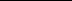 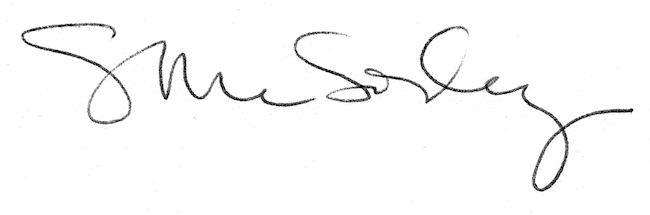 